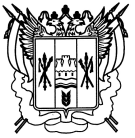 Российская ФедерацияРостовская областьЗаветинский районмуниципальное образование «Киселевское сельское поселение»Собрание депутатов Киселевского сельского поселенияР е ш е н и еПринято Собранием депутатов                                                                            21 июля 2021 года        Рассмотрев предложения  Администрации Киселевского сельского поселения по внесению изменений в решение Собрания депутатов Киселевского сельского поселения от 28.12.2020 № 110 «О бюджете Киселевского сельского поселения Заветинского района на 2021 год и  на плановый период 2022 и 2023 годов», в соответствии со статьей 25 Устава муниципального образования «Киселевское сельское поселение»,  Собрание депутатов Киселевского сельского поселения,РЕШИЛО:1. Внести в решение Собрания депутатов Киселевского сельского поселения от 28.12.2020 № 110 «О бюджете Киселевского сельского поселения Заветинского района на 2021 год и  на плановый период 2022 и 2023 годов» следующие изменения:1) приложение 7 изложить в следующей редакции:«Приложение 7к  решению Собрания  депутатов Киселевского сельского поселения  «О бюджете Киселевского сельского поселения Заветинского района на 2021 год и плановый период 2022 и 2023 годов»Распределение бюджетных ассигнований по разделам, подразделам, целевым статьям (муниципальнымпрограммам Киселевского сельского поселения и непрограммным направлениям деятельности), группам (подгруппам) видов расходов классификациирасходов  бюджета Киселевского сельского поселения Заветинского района на 2021 год и на плановый период 2022 и 2023 годов(тыс.рублей)2) приложение 8 изложить в следующей редакции:  «Приложение 8    к  решению Собрания  депутатов Киселевского    сельского поселения                                                                                              сельского поселения  «О бюджете Киселевского сельского поселения Заветинского района на 2021 год и плановый   период 2022 и 2023 годов»                 Ведомственная структура расходов бюджета Киселевского сельскогопоселения Заветинского района на 2021 год и  на плановый период 2022 и 2023 годов                                      (тыс.рублей)3) приложение 9 изложить в следующей редакции:«Приложение 9к  решению Собрания  депутатов Киселевского сельского поселения  «О бюджете Киселевского сельского поселения Заветинского района на 2021 год и плановый период 2022 и 2023 годов»Распределение бюджетных ассигнований по целевым статьям (муниципальным программам Киселевского сельского поселения и непрограммным направлениям деятельности), группам (подгруппам) видов расходов, разделам, подразделам классификации расходов бюджета Киселевского сельского поселения Заветинского района на 2021 год и на плановый период 2022 и 2023 годов(тыс.рублей)2. Настоящее решение вступает в силу со дня его официального обнародования.3.Контроль за исполнением настоящего решения возложить на постоянную комиссию по бюджету, местным налогам, сборам, тарифам и муниципальной собственности (А.В.Викленко).           Председатель Собрания депутатов -           глава Киселевского сельского поселения                                    О.А.Белянскаясело Киселевка21 июля 2021 года№ 133О внесении изменений в решение Собрания депутатов Киселевского сельского поселения от 28.12.2020 № 110 «О бюджете Киселевского сельского поселения Заветинского района на 2021 год и  на плановый период 2022 и 2023 годов»НаименованиеРзПРЦСРВР2021 г.2022 г.2023 г.Всего24 479,48 260,18 265,6ОБЩЕГОСУДАРСТВЕННЫЕ ВОПРОСЫ01005 772,34 398,94 559,0Функционирование Правительства Российской Федерации, высших исполнительных органов государственной власти субъектов Российской Федерации, местных администраций01045 400,44 079,14 024,5Расходы на выплаты по оплате труда работников органов местного самоуправления Киселевского сельского поселения в рамках подпрограммы «Обеспечение реализации муниципальной программы Киселевского сельского поселения«Муниципальная политика» муниципальной программы Киселевского сельского поселения «Муниципальная политика» (Расходы на выплаты персоналу государственных (муниципальных) органов)010407.2.00.001101204 431,93 646,53 646,5Расходы на выплаты по оплате труда работников органов местного самоуправления Киселевского сельского поселения в рамках подпрограммы «Обеспечение реализации муниципальной программы Киселевского сельского поселения«Муниципальная политика» муниципальной программы Киселевского сельского поселения «Муниципальная политика» (Социальные выплаты гражданам, кроме публичных нормативных социальных выплат)010407.2.00.00110320191,3Расходы на обеспечение функций органов местного самоуправления Киселевского сельского поселения в рамках подпрограммы «Обеспечение реализации муниципальной программы Киселевского сельского поселения «Муниципальная политика» муниципальной программы Киселевского сельского поселения «Муниципальная политика» (Иные закупки товаров, работ и услуг для обеспечения государственных (муниципальных) нужд)010407.2.00.00190240774,8430,2375,6Расходы на обеспечение функций органов местного самоуправления Киселевского сельского поселения в рамках подпрограммы «Обеспечение реализации муниципальной программы Киселевского сельского поселения «Муниципальная политика» муниципальной программы Киселевского сельского поселения «Муниципальная политика» (Уплата налогов, сборов и иных платежей)010407.2.00.001908502,22,22,2Расходы на осуществление полномочий по определению в соответствии с частью 1 статьи 11.2 Областного закона от 25 октября 2002 года № 273-ЗС «Об административных правонарушениях» перечня должностных лиц, уполномоченных составлять протоколы об административных правонарушениях по иным непрограммным мероприятиям в рамках непрограммного направления деятельности «Реализация функций иных органов местного самоуправления Киселевского сельского поселения» (Иные закупки товаров, работ и услуг для обеспечения государственных (муниципальных) нужд)010499.9.00.723902400,20,20,2Обеспечение деятельности финансовых, налоговых и таможенных органов и органов финансового (финансово-бюджетного) надзора010639,239,239,2Иные межбюджетные трансферты, передаваемые бюджету района в соответствии с заключенными соглашениями на осуществление внутреннего муниципального финансового контроля по иным непрограммным мероприятиям в рамках непрограммного направления деятельности «Реализация функций иных органов местного самоуправления Киселевского сельского поселения» (Иные межбюджетные трансферты)010699.9.00.8606054039,239,239,2Обеспечение проведения выборов и референдумов0107160,2Расходы на проведение выборов главы и депутатов по иным непрограммным мероприятиям в рамках непрограммного направления деятельности «Реализация функций иных органов местного самоуправления Киселевского сельского поселения» (Специальные расходы)010799.9.00.26310880160,2Резервные фонды011150,0Резервный фонд Администрации Киселевского сельского поселения на финансовое обеспечение непредвиденных расходов в рамках непрограммного направления деятельности «Реализация функций иных органов местного самоуправления Киселевского сельского поселения» (Резервные средства)011199.1.00.9020087050,0Другие общегосударственные вопросы0113122,5280,6495,3Мероприятия по проведению антикоррупционной экспертизы нормативных правовых актов Киселевского сельского поселения и их проектов в рамках подпрограммы «Противодействие коррупции в Киселевском сельском поселении» муниципальной программы Киселевского сельского поселения «Обеспечение общественного порядка и противодействие преступности на территории Киселевского сельского поселения» (Иные закупки товаров, работ и услуг для обеспечения государственных (муниципальных) нужд)011301.1.00.260002402,02,02,0Мероприятия на информационно-пропагандистское противодействие экстремизму и терроризму в рамках подпрограммы «Профилактика экстремизма и терроризма в Киселевском сельском поселении» муниципальной программы Киселевского сельского поселения «Обеспечение общественного порядка и противодействие преступности на территории Киселевского сельского поселения» (Иные закупки товаров, работ и услуг для обеспечения государственных (муниципальных) нужд)011301.2.00.260202402,02,02,0Меры по общей профилактике наркомании, формированию антинаркотического мировоззрения в рамках подпрограммы «Комплексные меры противодействия злоупотреблению наркотиками и их незаконному обороту» муниципальной программы Киселевского сельского поселения «Обеспечение общественного порядка и противодействие преступности на территории Киселевского сельского поселения» (Иные закупки товаров, работ и услуг для обеспечения государственных (муниципальных) нужд)011301.3.00.260302402,02,02,0Расходы на стимулирование граждан – членов добровольной народной дружины за участие в мероприятиях по профилактике правонарушений и охране общественного порядка в сельском поселении в рамках подпрограммы «Профилактика правонарушений в сфере общественного порядка в Киселевском сельском поселении» муниципальной программы Киселевского сельского поселения «Обеспечение общественного порядка и противодействие преступности на территории Киселевского сельского поселения» (Иные закупки товаров, работ и услуг для обеспечения государственных (муниципальных) нужд)011301.4.00.264302405,05,00,5Мероприятия на выполнение прочих обязательств в муниципальном образовании «Киселевское сельское поселение»в рамках подпрограммы «Обеспечение реализации муниципальной программы Киселевского сельского поселения «Муниципальная политика» муниципальной программы Киселевского сельского поселения «Муниципальная политика» (Иные закупки товаров, работ и услуг для обеспечения государственных (муниципальных) нужд)011307.2.00.2628024036,015,015,0Мероприятия на выполнение прочих обязательств в муниципальном образовании «Киселевское сельское поселение»в рамках подпрограммы «Обеспечение реализации муниципальной программы Киселевского сельского поселения «Муниципальная политика» муниципальной программы Киселевского сельского поселения «Муниципальная политика» (Уплата налогов, сборов и иных платежей)011307.2.00.2628085034,034,034,0Мероприятия на выполнение работ по технической инвентаризации и оформление кадастровых паспортов на бесхозное и находящееся в собственности имущество в рамках подпрограммы «Техническая инвентаризация и оформление кадастровых паспортов на объекты находящиеся в муниципальной собственности» муниципальной программы Киселевского сельского поселения «Управление и распоряжение муниципальным имуществом в муниципальном образовании « Киселевское сельское поселение» (Иные закупки товаров, работ и услуг для обеспечения государственных (муниципальных) нужд)011308.1.00.2629024015,0Мероприятия на выполнение работ по оценке объектов недвижимости в рамках подпрограммы «Техническая инвентаризация и оформление кадастровых паспортов на объекты находящиеся в муниципальной собственности» муниципальной программы Киселевского сельского поселения «Управление и распоряжение муниципальным имуществом в муниципальном образовании « Киселевское сельское поселение» (Иные закупки товаров, работ и услуг для обеспечения государственных (муниципальных) нужд)011308.1.00.263402405,0Расходы на публикацию информации в средствах массовой информации в рамках подпрограммы «Техническая инвентаризация и оформление кадастровых паспортов на объекты находящиеся в муниципальной собственности» муниципальной программы Киселевского сельского поселения «Управление и распоряжение муниципальным имуществом в муниципальном образовании « Киселевское сельское поселение» (Иные закупки товаров, работ и услуг для обеспечения государственных (муниципальных) нужд)011308.1.00.2635024010,0Мероприятия на землеустроительные работы по межеванию земельных участков в рамках подпрограммы «Межевание земельных участков и постановка их на кадастровый учёт» муниципальной программы Киселевского сельского поселения «Управление и распоряжение муниципальным имуществом в муниципальном образовании « Киселевское сельское поселение» (Иные закупки товаров, работ и услуг для обеспечения государственных (муниципальных) нужд)011308.2.00.2630024032,710,0Расходы на публикацию информации в средствах массовой информации в рамках подпрограммы «Межевание земельных участков и постановка их на кадастровый учёт» муниципальной программы Киселевского сельского поселения «Управление и распоряжение муниципальным имуществом в муниципальном образовании « Киселевское сельское поселение» (Иные закупки товаров, работ и услуг для обеспечения государственных (муниципальных) нужд)011308.2.00.263702402,35,05,0Мероприятия по поддержке добровольных пожарных дружин (команд) в рамках подпрограммы «Поддержка добровольных пожарных дружин (команд)» муниципальной программы Киселевского сельского поселения «Поддержка добровольных пожарных дружин (команд) на территории Киселевского сельского поселения» (Иные закупки товаров, работ и услуг для обеспечения государственных (муниципальных) нужд)011309.1.00.264002401,51,51,5Условно утвержденные расходы по иным непрограммным мероприятиям в рамках непрограммного направления деятельности «Реализация функций иных органов местного самоуправления Киселевского сельского поселения» (Специальные расходы)011399.9.00.90110880204,1408,3НАЦИОНАЛЬНАЯ ОБОРОНА020096,197,0100,6Мобилизационная и вневойсковая подготовка020396,197,0100,6Расходы на осуществление первичного воинского учета на территориях, где отсутствуют военные комиссариаты по иным непрограммным мероприятиям в рамках непрограммного направления деятельности «Реализация функций иных органов местного самоуправления Киселевского сельского поселения» (Расходы на выплаты персоналу государственных (муниципальных) органов)020399.9.00.5118012096,197,0100,6НАЦИОНАЛЬНАЯ БЕЗОПАСНОСТЬ И ПРАВООХРАНИТЕЛЬНАЯ ДЕЯТЕЛЬНОСТЬ03007,07,07,0Обеспечение пожарной безопасности03107,07,07,0Мероприятия по предупреждению пожаров и пропаганда среди населения по мерам пожарной безопасности через средства массовой информации, распространением памяток и листовок в рамках подпрограммы «Пожарная безопасность» муниципальной программы Киселевского сельского поселения «Защита населения и территории от чрезвычайных ситуаций, обеспечение пожарной безопасности и безопасности людей на водных объектах на территории Киселевского сельского поселения» (Иные закупки товаров, работ и услуг для обеспечения государственных (муниципальных) нужд)031002.1.00.260702407,07,07,0НАЦИОНАЛЬНАЯ ЭКОНОМИКА040045,045,045,0Водное хозяйство040645,045,045,0Расходы на осуществление мероприятий по обслуживанию и содержанию водных объектов в рамках подпрограммы «Водное хозяйство» муниципальной программы Киселевского сельского поселения «Охрана окружающей среды и рациональное природопользование» (Иные закупки товаров, работ и услуг для обеспечения государственных (муниципальных) нужд)040610.1.00.2646024045,045,045,0ЖИЛИЩНО-КОММУНАЛЬНОЕ ХОЗЯЙСТВО050013 842,1304,5360,0Благоустройство050313 842,1304,5360,0Расходы на строительный контроль и авторский надзор для реализации мероприятий по формированию современной городской среды в части благоустройства общественных территорий в рамках подпрограммы «Благоустройство общественных территорий Киселевского сельского поселения» муниципальной программы Киселевского сельского поселения «Формирование современной городской среды на территории Киселевского сельского поселения на 2019-2030 годы » (Иные закупки товаров, работ и услуг для обеспечения государственных (муниципальных) нужд)050303.1.00.26500240100,0Расходы на реализацию мероприятий современной городской среды в части благоустройства общественных территорий Киселевского сельского поселения в рамках подпрограммы «Благоустройство общественных территорий Киселевского сельского поселения» муниципальной программы Киселевского сельского поселения «Формирование современной городской среды на территории Киселевского сельского поселения на 2019-2030 годы » (Иные закупки товаров, работ и услуг для обеспечения государственных (муниципальных) нужд)050303.1.F2.5555124012 618,8Расходы на уличное освещение в рамках подпрограммы «Благоустройство территории Киселевского сельского поселения» муниципальной программы Киселевского сельского поселения «Обеспечение качественными жилищно-коммунальными услугами населения Киселевского сельского поселения» (Иные закупки товаров, работ и услуг для обеспечения государственных (муниципальных) нужд)050306.2.00.26210240413,5185,0150,0Расходы на озеленение территории сельского поселения в рамках подпрограммы «Благоустройство территории Киселевского сельского поселения» муниципальной программы Киселевского сельского поселения «Обеспечение качественными жилищно-коммунальными услугами населения Киселевского сельского поселения» (Иные закупки товаров, работ и услуг для обеспечения государственных (муниципальных) нужд)050306.2.00.262202405,05,05,0Расходы по содержанию мест захоронения в рамках подпрограммы «Благоустройство территории Киселевского сельского поселения» муниципальной программы Киселевского сельского поселения «Обеспечение качественными жилищно-коммунальными услугами населения Киселевского сельского поселения» (Иные закупки товаров, работ и услуг для обеспечения государственных (муниципальных) нужд)050306.2.00.262302405,15,05,0Расходы на прочие мероприятия по благоустройству в рамках подпрограммы «Благоустройство территории Киселевского сельского поселения» муниципальной программы Киселевского сельского поселения «Обеспечение качественными жилищно-коммунальными услугами населения Киселевского сельского поселения» (Иные закупки товаров, работ и услуг для обеспечения государственных (муниципальных) нужд)050306.2.00.26240240459,799,5190,0Расходы на мероприятия по капитальному ремонту пешеходных дорожек на территории Киселевского сельского поселения в рамках подпрограммы «Благоустройство территории Киселевского сельского поселения» муниципальной программы Киселевского сельского поселения «Обеспечение качественными жилищно-коммунальными услугами населения Киселевского сельского поселения» (Иные закупки товаров, работ и услуг для обеспечения государственных (муниципальных) нужд)050306.2.00.26410240190,0Расходы на содействие развития территориального общественного самоуправления в рамках подпрограммы «Развитие территориального общественного самоуправления в Киселевском сельском поселении» муниципальной программы Киселевского сельского поселения «Обеспечение качественными жилищно - коммунальными услугами населения Киселевского сельского поселения» (Иные закупки товаров, работ и услуг для обеспечения государственных (муниципальных) нужд)050306.3.00.2645024050,010,010,0ОБРАЗОВАНИЕ070010,010,010,0Профессиональная подготовка, переподготовка и повышение квалификации070510,010,010,0Обеспечение дополнительного профессионального образования лиц, замещающих должности муниципальных служащих (Иные закупки товаров, работ и услуг для обеспечения государственных (муниципальных) нужд)070507.1.00.2626024010,010,010,0КУЛЬТУРА, КИНЕМАТОГРАФИЯ08004 611,93 322,73 109,0Культура08014 611,93 322,73 109,0Расходы на обеспечение деятельности (оказание услуг) муниципальных учреждений Киселевского сельского поселения в рамках подпрограммы «Развитие культуры» муниципальной программы Киселевского сельского поселения «Развитие культуры Киселевского сельского поселения» (Субсидии бюджетным учреждениям)080104.1.00.005906103 600,23 322,73 109,0Расходы на мероприятия по газификации бюджетного учреждения культуры в рамках подпрограммы «Развитие культуры» муниципальной программы Киселевского сельского поселения «Развитие культуры Киселевского сельского поселения» (Субсидии бюджетным учреждениям)080104.1.00.264806101 000,0Расходы на софинансирование  по объекту: «Капитальный ремонт памятника воинам павшим в годы ВОВ, расположенный по адресу: Ростовская область, Заветинский р-н, с. Киселевка, пер. Центральный, (территория парка)»  в рамках подпрограммы «Развитие культуры» муниципальной программы Киселевского сельского поселения «Развитие культуры Киселевского сельского поселения» (Иные закупки товаров, работ и услуг для обеспечения государственных (муниципальных) нужд)080104.1.00.2651024011,7СОЦИАЛЬНАЯ ПОЛИТИКА100065,065,065,0Пенсионное обеспечение100165,065,065,0Расходы на выплаты государственной пенсии за выслугу лет лицам, замещающим муниципальные должности и должности муниципальной службы в Киселевском сельском поселении (Публичные нормативные социальные выплаты гражданам)100111.1.00.2647031065,065,065,0ФИЗИЧЕСКАЯ КУЛЬТУРА И СПОРТ110030,010,010,0Массовый спорт110230,010,010,0Расходы на физическое воспитание населения Киселевского сельского поселения и обеспечение организации и проведения физкультурных и массовых мероприятий, проведение спортивных праздников посвященных знаменательным датам и участие команд Киселевского сельского поселения в районных, зональных и областных соревнованиях в рамках подпрограммы «Развитие физической культуры и массового спорта в Киселевском сельском поселении» муниципальной программы Киселевского сельского поселения «Развитие физической культуры и спорта на территории Киселевского сельского поселения» (Иные закупки товаров, работ и услуг для обеспечения государственных (муниципальных) нужд)110205.1.00.2618024030,010,010,0»;НаименованиеМинРзПРЦСРВР2021 г.2022 г.2023 г.Всего24 479,48 260,18 265,6АДМИНИСТРАЦИЯ КИСЕЛЕВСКОГО СЕЛЬСКОГО ПОСЕЛЕНИЯ95124 479,48 260,18 265,6Расходы на выплаты по оплате труда работников органов местного самоуправления Киселевского сельского поселения в рамках подпрограммы «Обеспечение реализации муниципальной программы Киселевского сельского поселения«Муниципальная политика» муниципальной программы Киселевского сельского поселения «Муниципальная политика» (Расходы на выплаты персоналу государственных (муниципальных) органов)951010407.2.00.001101204 431,93 646,53 646,5Расходы на выплаты по оплате труда работников органов местного самоуправления Киселевского сельского поселения в рамках подпрограммы «Обеспечение реализации муниципальной программы Киселевского сельского поселения«Муниципальная политика» муниципальной программы Киселевского сельского поселения «Муниципальная политика» (Социальные выплаты гражданам, кроме публичных нормативных социальных выплат)951010407.2.00.00110320191,3Расходы на обеспечение функций органов местного самоуправления Киселевского сельского поселения в рамках подпрограммы «Обеспечение реализации муниципальной программы Киселевского сельского поселения «Муниципальная политика» муниципальной программы Киселевского сельского поселения «Муниципальная политика» (Иные закупки товаров, работ и услуг для обеспечения государственных (муниципальных) нужд)951010407.2.00.00190240774,8430,2375,6Расходы на обеспечение функций органов местного самоуправления Киселевского сельского поселения в рамках подпрограммы «Обеспечение реализации муниципальной программы Киселевского сельского поселения «Муниципальная политика» муниципальной программы Киселевского сельского поселения «Муниципальная политика» (Уплата налогов, сборов и иных платежей)951010407.2.00.001908502,22,22,2Расходы на осуществление полномочий по определению в соответствии с частью 1 статьи 11.2 Областного закона от 25 октября 2002 года № 273-ЗС «Об административных правонарушениях» перечня должностных лиц, уполномоченных составлять протоколы об административных правонарушениях по иным непрограммным мероприятиям в рамках непрограммного направления деятельности «Реализация функций иных органов местного самоуправления Киселевского сельского поселения» (Иные закупки товаров, работ и услуг для обеспечения государственных (муниципальных) нужд)951010499.9.00.723902400,20,20,2Иные межбюджетные трансферты, передаваемые бюджету района в соответствии с заключенными соглашениями на осуществление внутреннего муниципального финансового контроля по иным непрограммным мероприятиям в рамках непрограммного направления деятельности «Реализация функций иных органов местного самоуправления Киселевского сельского поселения» (Иные межбюджетные трансферты)951010699.9.00.8606054039,239,239,2Расходы на проведение выборов главы и депутатов по иным непрограммным мероприятиям в рамках непрограммного направления деятельности «Реализация функций иных органов местного самоуправления Киселевского сельского поселения» (Специальные расходы)951010799.9.00.26310880160,2Резервный фонд Администрации Киселевского сельского поселения на финансовое обеспечение непредвиденных расходов в рамках непрограммного направления деятельности «Реализация функций иных органов местного самоуправления Киселевского сельского поселения» (Резервные средства)951011199.1.00.9020087050,0Мероприятия по проведению антикоррупционной экспертизы нормативных правовых актов Киселевского сельского поселения и их проектов в рамках подпрограммы «Противодействие коррупции в Киселевском сельском поселении» муниципальной программы Киселевского сельского поселения «Обеспечение общественного порядка и противодействие преступности на территории Киселевского сельского поселения» (Иные закупки товаров, работ и услуг для обеспечения государственных (муниципальных) нужд)951011301.1.00.260002402,02,02,0Мероприятия на информационно-пропагандистское противодействие экстремизму и терроризму в рамках подпрограммы «Профилактика экстремизма и терроризма в Киселевском сельском поселении» муниципальной программы Киселевского сельского поселения «Обеспечение общественного порядка и противодействие преступности на территории Киселевского сельского поселения» (Иные закупки товаров, работ и услуг для обеспечения государственных (муниципальных) нужд)951011301.2.00.260202402,02,02,0Меры по общей профилактике наркомании, формированию антинаркотического мировоззрения в рамках подпрограммы «Комплексные меры противодействия злоупотреблению наркотиками и их незаконному обороту» муниципальной программы Киселевского сельского поселения «Обеспечение общественного порядка и противодействие преступности на территории Киселевского сельского поселения» (Иные закупки товаров, работ и услуг для обеспечения государственных (муниципальных) нужд)951011301.3.00.260302402,02,02,0Расходы на стимулирование граждан – членов добровольной народной дружины за участие в мероприятиях по профилактике правонарушений и охране общественного порядка в сельском поселении в рамках подпрограммы «Профилактика правонарушений в сфере общественного порядка в Киселевском сельском поселении» муниципальной программы Киселевского сельского поселения «Обеспечение общественного порядка и противодействие преступности на территории Киселевского сельского поселения» (Иные закупки товаров, работ и услуг для обеспечения государственных (муниципальных) нужд)951011301.4.00.264302405,05,00,5Мероприятия на выполнение прочих обязательств в муниципальном образовании «Киселевское сельское поселение»в рамках подпрограммы «Обеспечение реализации муниципальной программы Киселевского сельского поселения «Муниципальная политика» муниципальной программы Киселевского сельского поселения «Муниципальная политика» (Иные закупки товаров, работ и услуг для обеспечения государственных (муниципальных) нужд)951011307.2.00.2628024036,015,015,0Мероприятия на выполнение прочих обязательств в муниципальном образовании «Киселевское сельское поселение»в рамках подпрограммы «Обеспечение реализации муниципальной программы Киселевского сельского поселения «Муниципальная политика» муниципальной программы Киселевского сельского поселения «Муниципальная политика» (Уплата налогов, сборов и иных платежей)951011307.2.00.2628085034,034,034,0Мероприятия на выполнение работ по технической инвентаризации и оформление кадастровых паспортов на бесхозное и находящееся в собственности имущество в рамках подпрограммы «Техническая инвентаризация и оформление кадастровых паспортов на объекты находящиеся в муниципальной собственности» муниципальной программы Киселевского сельского поселения «Управление и распоряжение муниципальным имуществом в муниципальном образовании « Киселевское сельское поселение» (Иные закупки товаров, работ и услуг для обеспечения государственных (муниципальных) нужд)951011308.1.00.2629024015,0Мероприятия на выполнение работ по оценке объектов недвижимости в рамках подпрограммы «Техническая инвентаризация и оформление кадастровых паспортов на объекты находящиеся в муниципальной собственности» муниципальной программы Киселевского сельского поселения «Управление и распоряжение муниципальным имуществом в муниципальном образовании « Киселевское сельское поселение» (Иные закупки товаров, работ и услуг для обеспечения государственных (муниципальных) нужд)951011308.1.00.263402405,0Расходы на публикацию информации в средствах массовой информации в рамках подпрограммы «Техническая инвентаризация и оформление кадастровых паспортов на объекты находящиеся в муниципальной собственности» муниципальной программы Киселевского сельского поселения «Управление и распоряжение муниципальным имуществом в муниципальном образовании « Киселевское сельское поселение» (Иные закупки товаров, работ и услуг для обеспечения государственных (муниципальных) нужд)951011308.1.00.2635024010,0Мероприятия на землеустроительные работы по межеванию земельных участков в рамках подпрограммы «Межевание земельных участков и постановка их на кадастровый учёт» муниципальной программы Киселевского сельского поселения «Управление и распоряжение муниципальным имуществом в муниципальном образовании « Киселевское сельское поселение» (Иные закупки товаров, работ и услуг для обеспечения государственных (муниципальных) нужд)951011308.2.00.2630024032,710,0Расходы на публикацию информации в средствах массовой информации в рамках подпрограммы «Межевание земельных участков и постановка их на кадастровый учёт» муниципальной программы Киселевского сельского поселения «Управление и распоряжение муниципальным имуществом в муниципальном образовании « Киселевское сельское поселение» (Иные закупки товаров, работ и услуг для обеспечения государственных (муниципальных) нужд)951011308.2.00.263702402,35,05,0Мероприятия по поддержке добровольных пожарных дружин (команд) в рамках подпрограммы «Поддержка добровольных пожарных дружин (команд)» муниципальной программы Киселевского сельского поселения «Поддержка добровольных пожарных дружин (команд) на территории Киселевского сельского поселения» (Иные закупки товаров, работ и услуг для обеспечения государственных (муниципальных) нужд)951011309.1.00.264002401,51,51,5Условно утвержденные расходы по иным непрограммным мероприятиям в рамках непрограммного направления деятельности «Реализация функций иных органов местного самоуправления Киселевского сельского поселения» (Специальные расходы)951011399.9.00.90110880204,1408,3Расходы на осуществление первичного воинского учета на территориях, где отсутствуют военные комиссариаты по иным непрограммным мероприятиям в рамках непрограммного направления деятельности «Реализация функций иных органов местного самоуправления Киселевского сельского поселения» (Расходы на выплаты персоналу государственных (муниципальных) органов)951020399.9.00.5118012096,197,0100,6Мероприятия по предупреждению пожаров и пропаганда среди населения по мерам пожарной безопасности через средства массовой информации, распространением памяток и листовок в рамках подпрограммы «Пожарная безопасность» муниципальной программы Киселевского сельского поселения «Защита населения и территории от чрезвычайных ситуаций, обеспечение пожарной безопасности и безопасности людей на водных объектах на территории Киселевского сельского поселения» (Иные закупки товаров, работ и услуг для обеспечения государственных (муниципальных) нужд)951031002.1.00.260702407,07,07,0Расходы на осуществление мероприятий по обслуживанию и содержанию водных объектов в рамках подпрограммы «Водное хозяйство» муниципальной программы Киселевского сельского поселения «Охрана окружающей среды и рациональное природопользование» (Иные закупки товаров, работ и услуг для обеспечения государственных (муниципальных) нужд)951040610.1.00.2646024045,045,045,0Расходы на строительный контроль и авторский надзор для реализации мероприятий по формированию современной городской среды в части благоустройства общественных территорий в рамках подпрограммы «Благоустройство общественных территорий Киселевского сельского поселения» муниципальной программы Киселевского сельского поселения «Формирование современной городской среды на территории Киселевского сельского поселения на 2019-2030 годы » (Иные закупки товаров, работ и услуг для обеспечения государственных (муниципальных) нужд)951050303.1.00.26500240100,0Расходы на реализацию мероприятий современной городской среды в части благоустройства общественных территорий Киселевского сельского поселения в рамках подпрограммы «Благоустройство общественных территорий Киселевского сельского поселения» муниципальной программы Киселевского сельского поселения «Формирование современной городской среды на территории Киселевского сельского поселения на 2019-2030 годы » (Иные закупки товаров, работ и услуг для обеспечения государственных (муниципальных) нужд)951050303.1.F2.5555124012 618,8Расходы на уличное освещение в рамках подпрограммы «Благоустройство территории Киселевского сельского поселения» муниципальной программы Киселевского сельского поселения «Обеспечение качественными жилищно-коммунальными услугами населения Киселевского сельского поселения» (Иные закупки товаров, работ и услуг для обеспечения государственных (муниципальных) нужд)951050306.2.00.26210240413,5185,0150,0Расходы на озеленение территории сельского поселения в рамках подпрограммы «Благоустройство территории Киселевского сельского поселения» муниципальной программы Киселевского сельского поселения «Обеспечение качественными жилищно-коммунальными услугами населения Киселевского сельского поселения» (Иные закупки товаров, работ и услуг для обеспечения государственных (муниципальных) нужд)951050306.2.00.262202405,05,05,0Расходы по содержанию мест захоронения в рамках подпрограммы «Благоустройство территории Киселевского сельского поселения» муниципальной программы Киселевского сельского поселения «Обеспечение качественными жилищно-коммунальными услугами населения Киселевского сельского поселения» (Иные закупки товаров, работ и услуг для обеспечения государственных (муниципальных) нужд)951050306.2.00.262302405,15,05,0Расходы на прочие мероприятия по благоустройству в рамках подпрограммы «Благоустройство территории Киселевского сельского поселения» муниципальной программы Киселевского сельского поселения «Обеспечение качественными жилищно-коммунальными услугами населения Киселевского сельского поселения» (Иные закупки товаров, работ и услуг для обеспечения государственных (муниципальных) нужд)951050306.2.00.26240240459,799,5190,0Расходы на мероприятия по капитальному ремонту пешеходных дорожек на территории Киселевского сельского поселения в рамках подпрограммы «Благоустройство территории Киселевского сельского поселения» муниципальной программы Киселевского сельского поселения «Обеспечение качественными жилищно-коммунальными услугами населения Киселевского сельского поселения» (Иные закупки товаров, работ и услуг для обеспечения государственных (муниципальных) нужд)951050306.2.00.26410240190,0Расходы на содействие развития территориального общественного самоуправления в рамках подпрограммы «Развитие территориального общественного самоуправления в Киселевском сельском поселении» муниципальной программы Киселевского сельского поселения «Обеспечение качественными жилищно - коммунальными услугами населения Киселевского сельского поселения» (Иные закупки товаров, работ и услуг для обеспечения государственных (муниципальных) нужд)951050306.3.00.2645024050,010,010,0Обеспечение дополнительного профессионального образования лиц, замещающих должности муниципальных служащих (Иные закупки товаров, работ и услуг для обеспечения государственных (муниципальных) нужд)951070507.1.00.2626024010,010,010,0Расходы на обеспечение деятельности (оказание услуг) муниципальных учреждений Киселевского сельского поселения в рамках подпрограммы «Развитие культуры» муниципальной программы Киселевского сельского поселения «Развитие культуры Киселевского сельского поселения» (Субсидии бюджетным учреждениям)951080104.1.00.005906103 600,23 322,73 109,0Расходы на мероприятия по газификации бюджетного учреждения культуры в рамках подпрограммы «Развитие культуры» муниципальной программы Киселевского сельского поселения «Развитие культуры Киселевского сельского поселения» (Субсидии бюджетным учреждениям)951080104.1.00.264806101 000,0Расходы на софинансирование  по объекту: «Капитальный ремонт памятника воинам павшим в годы ВОВ, расположенный по адресу: Ростовская область, Заветинский р-н, с. Киселевка, пер. Центральный, (территория парка)»  в рамках подпрограммы «Развитие культуры» муниципальной программы Киселевского сельского поселения «Развитие культуры Киселевского сельского поселения» (Иные закупки товаров, работ и услуг для обеспечения государственных (муниципальных) нужд)951080104.1.00.2651024011,7Расходы на выплаты государственной пенсии за выслугу лет лицам, замещающим муниципальные должности и должности муниципальной службы в Киселевском сельском поселении (Публичные нормативные социальные выплаты гражданам)951100111.1.00.2647031065,065,065,0Расходы на физическое воспитание населения Киселевского сельского поселения и обеспечение организации и проведения физкультурных и массовых мероприятий, проведение спортивных праздников посвященных знаменательным датам и участие команд Киселевского сельского поселения в районных, зональных и областных соревнованиях в рамках подпрограммы «Развитие физической культуры и массового спорта в Киселевском сельском поселении» муниципальной программы Киселевского сельского поселения «Развитие физической культуры и спорта на территории Киселевского сельского поселения» (Иные закупки товаров, работ и услуг для обеспечения государственных (муниципальных) нужд)951110205.1.00.2618024030,010,010,0»;НаименованиеЦСРВРРзПР2021 г.2022 г.2023 г.Всего24 479,48 260,18 265,6Муниципальная программа Киселевского сельского поселения «Обеспечение общественного порядка и противодействие преступности на территории Киселевского сельского поселения»01.0.00.0000011,011,06,5Подпрограмма «Противодействие коррупции в Киселевском сельском поселении»01.1.00.000002,02,02,0Мероприятия по проведению антикоррупционной экспертизы нормативных правовых актов Киселевского сельского поселения и их проектов в рамках подпрограммы «Противодействие коррупции в Киселевском сельском поселении» муниципальной программы Киселевского сельского поселения «Обеспечение общественного порядка и противодействие преступности на территории Киселевского сельского поселения»01.1.00.260002,02,02,0Мероприятия по проведению антикоррупционной экспертизы нормативных правовых актов Киселевского сельского поселения и их проектов в рамках подпрограммы «Противодействие коррупции в Киселевском сельском поселении» муниципальной программы Киселевского сельского поселения «Обеспечение общественного порядка и противодействие преступности на территории Киселевского сельского поселения» (Иные закупки товаров, работ и услуг для обеспечения государственных (муниципальных) нужд)01.1.00.2600024001132,02,02,0Подпрограмма «Профилактика экстремизма и терроризма в Киселевском сельском поселении»01.2.00.000002,02,02,0Мероприятия на информационно-пропагандистское противодействие экстремизму и терроризму в рамках подпрограммы «Профилактика экстремизма и терроризма в Киселевском сельском поселении» муниципальной программы Киселевского сельского поселения «Обеспечение общественного порядка и противодействие преступности на территории Киселевского сельского поселения»01.2.00.260202,02,02,0Мероприятия на информационно-пропагандистское противодействие экстремизму и терроризму в рамках подпрограммы «Профилактика экстремизма и терроризма в Киселевском сельском поселении» муниципальной программы Киселевского сельского поселения «Обеспечение общественного порядка и противодействие преступности на территории Киселевского сельского поселения» (Иные закупки товаров, работ и услуг для обеспечения государственных (муниципальных) нужд)01.2.00.2602024001132,02,02,0Подпрограмма «Комплексные меры противодействия злоупотребления наркотиками и их незаконному обороту»01.3.00.000002,02,02,0Меры по общей профилактике наркомании, формированию антинаркотического мировоззрения в рамках подпрограммы «Комплексные меры противодействия злоупотреблению наркотиками и их незаконному обороту» муниципальной программы Киселевского сельского поселения «Обеспечение общественного порядка и противодействие преступности на территории Киселевского сельского поселения»01.3.00.260302,02,02,0Меры по общей профилактике наркомании, формированию антинаркотического мировоззрения в рамках подпрограммы «Комплексные меры противодействия злоупотреблению наркотиками и их незаконному обороту» муниципальной программы Киселевского сельского поселения «Обеспечение общественного порядка и противодействие преступности на территории Киселевского сельского поселения» (Иные закупки товаров, работ и услуг для обеспечения государственных (муниципальных) нужд)01.3.00.2603024001132,02,02,0Подпрограмма «Профилактика правонарушений в сфере общественного порядка в Киселевском сельском поселении»01.4.00.000005,05,00,5Расходы на стимулирование граждан – членов добровольной народной дружины за участие в мероприятиях по профилактике правонарушений и охране общественного порядка в сельском поселении в рамках подпрограммы «Профилактика правонарушений в сфере общественного порядка в Киселевском сельском поселении» муниципальной программы Киселевского сельского поселения «Обеспечение общественного порядка и противодействие преступности на территории Киселевского сельского поселения»01.4.00.264305,05,00,5Расходы на стимулирование граждан – членов добровольной народной дружины за участие в мероприятиях по профилактике правонарушений и охране общественного порядка в сельском поселении в рамках подпрограммы «Профилактика правонарушений в сфере общественного порядка в Киселевском сельском поселении» муниципальной программы Киселевского сельского поселения «Обеспечение общественного порядка и противодействие преступности на территории Киселевского сельского поселения» (Иные закупки товаров, работ и услуг для обеспечения государственных (муниципальных) нужд)01.4.00.2643024001135,05,00,5Муниципальная программа Киселевского сельского поселения «Защита населения и территории от чрезвычайных ситуаций, обеспечение пожарной безопасности и безопасности людей на водных объектах на территории Киселевского сельского поселения»02.0.00.000007,07,07,0Подпрограмма «Пожарная безопасность»02.1.00.000007,07,07,0Мероприятия по предупреждению пожаров и пропаганда среди населения по мерам пожарной безопасности через средства массовой информации, распространением памяток и листовок в рамках подпрограммы «Пожарная безопасность» муниципальной программы Киселевского сельского поселения «Защита населения и территории от чрезвычайных ситуаций, обеспечение пожарной безопасности и безопасности людей на водных объектах на территории Киселевского сельского поселения»02.1.00.260707,07,07,0Мероприятия по предупреждению пожаров и пропаганда среди населения по мерам пожарной безопасности через средства массовой информации, распространением памяток и листовок в рамках подпрограммы «Пожарная безопасность» муниципальной программы Киселевского сельского поселения «Защита населения и территории от чрезвычайных ситуаций, обеспечение пожарной безопасности и безопасности людей на водных объектах на территории Киселевского сельского поселения» (Иные закупки товаров, работ и услуг для обеспечения государственных (муниципальных) нужд)02.1.00.2607024003107,07,07,0Муниципальная программа Киселевского сельского поселения «Формирование современной городской среды на территории муниципального образования «Киселевское сельское поселение на 2019-2030 годы»03.0.00.0000012 718,8Подпрограмма «Благоустройство общественных территорий Киселевского сельского поселения»03.1.00.0000012 718,8Расходы на строительный контроль и авторский надзор для реализации мероприятий по формированию современной городской среды в части благоустройства общественных территорий в рамках подпрограммы «Благоустройство общественных территорий Киселевского сельского поселения» муниципальной программы Киселевского сельского поселения «Формирование современной городской среды на территории Киселевского сельского поселения на 2019-2030 годы »03.1.00.26500100,0Расходы на строительный контроль и авторский надзор для реализации мероприятий по формированию современной городской среды в части благоустройства общественных территорий в рамках подпрограммы «Благоустройство общественных территорий Киселевского сельского поселения» муниципальной программы Киселевского сельского поселения «Формирование современной городской среды на территории Киселевского сельского поселения на 2019-2030 годы » (Иные закупки товаров, работ и услуг для обеспечения государственных (муниципальных) нужд)03.1.00.265002400503100,0Расходы на реализацию мероприятий современной городской среды в части благоустройства общественных территорий Киселевского сельского поселения в рамках подпрограммы «Благоустройство общественных территорий Киселевского сельского поселения» муниципальной программы Киселевского сельского поселения «Формирование современной городской среды на территории Киселевского сельского поселения на 2019-2030 годы »03.1.F2.5555112 618,8Расходы на реализацию мероприятий современной городской среды в части благоустройства общественных территорий Киселевского сельского поселения в рамках подпрограммы «Благоустройство общественных территорий Киселевского сельского поселения» муниципальной программы Киселевского сельского поселения «Формирование современной городской среды на территории Киселевского сельского поселения на 2019-2030 годы » (Иные закупки товаров, работ и услуг для обеспечения государственных (муниципальных) нужд)03.1.F2.55551240050312 618,8Муниципальная программа Киселевского сельского поселения «Развитие культуры Киселевского сельского поселения»04.0.00.000004 611,93 322,73 109,0Подпрограмма «Развитие культуры»04.1.00.000004 611,93 322,73 109,0Расходы на обеспечение деятельности (оказание услуг) муниципальных учреждений Киселевского сельского поселения в рамках подпрограммы «Развитие культуры» муниципальной программы Киселевского сельского поселения «Развитие культуры Киселевского сельского поселения»04.1.00.005903 600,23 322,73 109,0Расходы на обеспечение деятельности (оказание услуг) муниципальных учреждений Киселевского сельского поселения в рамках подпрограммы «Развитие культуры» муниципальной программы Киселевского сельского поселения «Развитие культуры Киселевского сельского поселения» (Субсидии бюджетным учреждениям)04.1.00.0059061008013 600,23 322,73 109,0Расходы на мероприятия по газификации бюджетного учреждения культуры в рамках подпрограммы «Развитие культуры» муниципальной программы Киселевского сельского поселения «Развитие культуры Киселевского сельского поселения»04.1.00.264801 000,0Расходы на мероприятия по газификации бюджетного учреждения культуры в рамках подпрограммы «Развитие культуры» муниципальной программы Киселевского сельского поселения «Развитие культуры Киселевского сельского поселения» (Субсидии бюджетным учреждениям)04.1.00.2648061008011 000,0Расходы на софинансирование  по объекту: «Капитальный ремонт памятника воинам павшим в годы ВОВ, расположенный по адресу: Ростовская область, Заветинский р-н, с. Киселевка, пер. Центральный, (территория парка)»  в рамках подпрограммы «Развитие культуры» муниципальной программы Киселевского сельского поселения «Развитие культуры Киселевского сельского поселения»04.1.00.2651011,7Расходы на софинансирование  по объекту: «Капитальный ремонт памятника воинам павшим в годы ВОВ, расположенный по адресу: Ростовская область, Заветинский р-н, с. Киселевка, пер. Центральный, (территория парка)»  в рамках подпрограммы «Развитие культуры» муниципальной программы Киселевского сельского поселения «Развитие культуры Киселевского сельского поселения» (Иные закупки товаров, работ и услуг для обеспечения государственных (муниципальных) нужд)04.1.00.26510240080111,7Муниципальная программа Киселевского сельского поселения «Развитие физической культуры и спорта на территории Киселевского сельского поселения»05.0.00.0000030,010,010,0Подпрограмма «Развитие физической культуры и массового спорта в Киселевском сельском поселении»05.1.00.0000030,010,010,0Расходы на физическое воспитание населения Киселевского сельского поселения и обеспечение организации и проведения физкультурных и массовых мероприятий, проведение спортивных праздников посвященных знаменательным датам и участие команд Киселевского сельского поселения в районных, зональных и областных соревнованиях в рамках подпрограммы «Развитие физической культуры и массового спорта в Киселевском сельском поселении» муниципальной программы Киселевского сельского поселения «Развитие физической культуры и спорта на территории Киселевского сельского поселения»05.1.00.2618030,010,010,0Расходы на физическое воспитание населения Киселевского сельского поселения и обеспечение организации и проведения физкультурных и массовых мероприятий, проведение спортивных праздников посвященных знаменательным датам и участие команд Киселевского сельского поселения в районных, зональных и областных соревнованиях в рамках подпрограммы «Развитие физической культуры и массового спорта в Киселевском сельском поселении» муниципальной программы Киселевского сельского поселения «Развитие физической культуры и спорта на территории Киселевского сельского поселения» (Иные закупки товаров, работ и услуг для обеспечения государственных (муниципальных) нужд)05.1.00.26180240110230,010,010,0Муниципальная программа Киселевского сельского поселения «Обеспечение качественными жилищно - коммунальными услугами населения Киселевского сельского поселения»06.0.00.000001 123,3304,5360,0Подпрограмма «Благоустройство территории Киселевского сельского поселения»06.2.00.000001 073,3294,5350,0Расходы на уличное освещение в рамках подпрограммы «Благоустройство территории Киселевского сельского поселения» муниципальной программы Киселевского сельского поселения «Обеспечение качественными жилищно-коммунальными услугами населения Киселевского сельского поселения»06.2.00.26210413,5185,0150,0Расходы на уличное освещение в рамках подпрограммы «Благоустройство территории Киселевского сельского поселения» муниципальной программы Киселевского сельского поселения «Обеспечение качественными жилищно-коммунальными услугами населения Киселевского сельского поселения» (Иные закупки товаров, работ и услуг для обеспечения государственных (муниципальных) нужд)06.2.00.262102400503413,5185,0150,0Расходы на озеленение территории сельского поселения в рамках подпрограммы «Благоустройство территории Киселевского сельского поселения» муниципальной программы Киселевского сельского поселения «Обеспечение качественными жилищно-коммунальными услугами населения Киселевского сельского поселения»06.2.00.262205,05,05,0Расходы на озеленение территории сельского поселения в рамках подпрограммы «Благоустройство территории Киселевского сельского поселения» муниципальной программы Киселевского сельского поселения «Обеспечение качественными жилищно-коммунальными услугами населения Киселевского сельского поселения» (Иные закупки товаров, работ и услуг для обеспечения государственных (муниципальных) нужд)06.2.00.2622024005035,05,05,0Расходы по содержанию мест захоронения в рамках подпрограммы «Благоустройство территории Киселевского сельского поселения» муниципальной программы Киселевского сельского поселения «Обеспечение качественными жилищно-коммунальными услугами населения Киселевского сельского поселения»06.2.00.262305,15,05,0Расходы по содержанию мест захоронения в рамках подпрограммы «Благоустройство территории Киселевского сельского поселения» муниципальной программы Киселевского сельского поселения «Обеспечение качественными жилищно-коммунальными услугами населения Киселевского сельского поселения» (Иные закупки товаров, работ и услуг для обеспечения государственных (муниципальных) нужд)06.2.00.2623024005035,15,05,0Расходы на прочие мероприятия по благоустройству в рамках подпрограммы «Благоустройство территории Киселевского сельского поселения» муниципальной программы Киселевского сельского поселения «Обеспечение качественными жилищно-коммунальными услугами населения Киселевского сельского поселения»06.2.00.26240459,799,5190,0Расходы на прочие мероприятия по благоустройству в рамках подпрограммы «Благоустройство территории Киселевского сельского поселения» муниципальной программы Киселевского сельского поселения «Обеспечение качественными жилищно-коммунальными услугами населения Киселевского сельского поселения» (Иные закупки товаров, работ и услуг для обеспечения государственных (муниципальных) нужд)06.2.00.262402400503459,799,5190,0Расходы на мероприятия по капитальному ремонту пешеходных дорожек на территории Киселевского сельского поселения в рамках подпрограммы «Благоустройство территории Киселевского сельского поселения» муниципальной программы Киселевского сельского поселения «Обеспечение качественными жилищно-коммунальными услугами населения Киселевского сельского поселения»06.2.00.26410190,0Расходы на мероприятия по капитальному ремонту пешеходных дорожек на территории Киселевского сельского поселения в рамках подпрограммы «Благоустройство территории Киселевского сельского поселения» муниципальной программы Киселевского сельского поселения «Обеспечение качественными жилищно-коммунальными услугами населения Киселевского сельского поселения» (Иные закупки товаров, работ и услуг для обеспечения государственных (муниципальных) нужд)06.2.00.264102400503190,0Подпрограмма «Развитие территориального общественного самоуправления в Киселевском сельском поселении»06.3.00.0000050,010,010,0Расходы на содействие развития территориального общественного самоуправления в рамках подпрограммы «Развитие территориального общественного самоуправления в Киселевском сельском поселении» муниципальной программы Киселевского сельского поселения «Обеспечение качественными жилищно - коммунальными услугами населения Киселевского сельского поселения»06.3.00.2645050,010,010,0Расходы на содействие развития территориального общественного самоуправления в рамках подпрограммы «Развитие территориального общественного самоуправления в Киселевском сельском поселении» муниципальной программы Киселевского сельского поселения «Обеспечение качественными жилищно - коммунальными услугами населения Киселевского сельского поселения» (Иные закупки товаров, работ и услуг для обеспечения государственных (муниципальных) нужд)06.3.00.26450240050350,010,010,0Муниципальная программа Киселевского сельского поселения «Муниципальная политика»07.0.00.000005 480,24 137,94 083,3Подпрограмма "Развитие муниципального управления и муниципальной службы в Киселевском сельском поселении, дополнительное профессиональное образование лиц, занятых в системе местного самоуправления"07.1.00.0000010,010,010,0Обеспечение дополнительного профессионального образования лиц, замещающих должности муниципальных служащих07.1.00.2626010,010,010,0Обеспечение дополнительного профессионального образования лиц, замещающих должности муниципальных служащих (Иные закупки товаров, работ и услуг для обеспечения государственных (муниципальных) нужд)07.1.00.26260240070510,010,010,0Подпрограмма «Обеспечение реализации муниципальной программы Киселевского сельского поселения«Муниципальная политика»07.2.00.000005 470,24 127,94 073,3Расходы на выплаты по оплате труда работников органов местного самоуправления Киселевского сельского поселения в рамках подпрограммы «Обеспечение реализации муниципальной программы Киселевского сельского поселения«Муниципальная политика» муниципальной программы Киселевского сельского поселения «Муниципальная политика»07.2.00.001104 623,23 646,53 646,5Расходы на выплаты по оплате труда работников органов местного самоуправления Киселевского сельского поселения в рамках подпрограммы «Обеспечение реализации муниципальной программы Киселевского сельского поселения«Муниципальная политика» муниципальной программы Киселевского сельского поселения «Муниципальная политика» (Расходы на выплаты персоналу государственных (муниципальных) органов)07.2.00.0011012001044 431,93 646,53 646,5Расходы на выплаты по оплате труда работников органов местного самоуправления Киселевского сельского поселения в рамках подпрограммы «Обеспечение реализации муниципальной программы Киселевского сельского поселения«Муниципальная политика» муниципальной программы Киселевского сельского поселения «Муниципальная политика» (Социальные выплаты гражданам, кроме публичных нормативных социальных выплат)07.2.00.001103200104191,3Расходы на обеспечение функций органов местного самоуправления Киселевского сельского поселения в рамках подпрограммы «Обеспечение реализации муниципальной программы Киселевского сельского поселения «Муниципальная политика» муниципальной программы Киселевского сельского поселения «Муниципальная политика»07.2.00.00190777,0432,4377,8Расходы на обеспечение функций органов местного самоуправления Киселевского сельского поселения в рамках подпрограммы «Обеспечение реализации муниципальной программы Киселевского сельского поселения «Муниципальная политика» муниципальной программы Киселевского сельского поселения «Муниципальная политика» (Иные закупки товаров, работ и услуг для обеспечения государственных (муниципальных) нужд)07.2.00.001902400104774,8430,2375,6Расходы на обеспечение функций органов местного самоуправления Киселевского сельского поселения в рамках подпрограммы «Обеспечение реализации муниципальной программы Киселевского сельского поселения «Муниципальная политика» муниципальной программы Киселевского сельского поселения «Муниципальная политика» (Уплата налогов, сборов и иных платежей)07.2.00.0019085001042,22,22,2Мероприятия на выполнение прочих обязательств в муниципальном образовании «Киселевское сельское поселение»в рамках подпрограммы «Обеспечение реализации муниципальной программы Киселевского сельского поселения «Муниципальная политика» муниципальной программы Киселевского сельского поселения «Муниципальная политика»07.2.00.2628070,049,049,0Мероприятия на выполнение прочих обязательств в муниципальном образовании «Киселевское сельское поселение»в рамках подпрограммы «Обеспечение реализации муниципальной программы Киселевского сельского поселения «Муниципальная политика» муниципальной программы Киселевского сельского поселения «Муниципальная политика» (Иные закупки товаров, работ и услуг для обеспечения государственных (муниципальных) нужд)07.2.00.26280240011336,015,015,0Мероприятия на выполнение прочих обязательств в муниципальном образовании «Киселевское сельское поселение»в рамках подпрограммы «Обеспечение реализации муниципальной программы Киселевского сельского поселения «Муниципальная политика» муниципальной программы Киселевского сельского поселения «Муниципальная политика» (Уплата налогов, сборов и иных платежей)07.2.00.26280850011334,034,034,0Муниципальная программа Киселевского сельского поселения «Управление и распоряжение муниципальным имуществом в муниципальном образовании « Киселевское сельское поселение»08.0.00.0000040,015,030,0Подпрограмма «Техническая инвентаризация и оформление кадастровых паспортов на объекты, находящиеся в муниципальной собственности»08.1.00.000005,010,015,0Мероприятия на выполнение работ по технической инвентаризации и оформление кадастровых паспортов на бесхозное и находящееся в собственности имущество в рамках подпрограммы «Техническая инвентаризация и оформление кадастровых паспортов на объекты находящиеся в муниципальной собственности» муниципальной программы Киселевского сельского поселения «Управление и распоряжение муниципальным имуществом в муниципальном образовании « Киселевское сельское поселение»08.1.00.2629015,0Мероприятия на выполнение работ по технической инвентаризации и оформление кадастровых паспортов на бесхозное и находящееся в собственности имущество в рамках подпрограммы «Техническая инвентаризация и оформление кадастровых паспортов на объекты находящиеся в муниципальной собственности» муниципальной программы Киселевского сельского поселения «Управление и распоряжение муниципальным имуществом в муниципальном образовании « Киселевское сельское поселение» (Иные закупки товаров, работ и услуг для обеспечения государственных (муниципальных) нужд)08.1.00.26290240011315,0Мероприятия на выполнение работ по оценке объектов недвижимости в рамках подпрограммы «Техническая инвентаризация и оформление кадастровых паспортов на объекты находящиеся в муниципальной собственности» муниципальной программы Киселевского сельского поселения «Управление и распоряжение муниципальным имуществом в муниципальном образовании « Киселевское сельское поселение»08.1.00.263405,0Мероприятия на выполнение работ по оценке объектов недвижимости в рамках подпрограммы «Техническая инвентаризация и оформление кадастровых паспортов на объекты находящиеся в муниципальной собственности» муниципальной программы Киселевского сельского поселения «Управление и распоряжение муниципальным имуществом в муниципальном образовании « Киселевское сельское поселение» (Иные закупки товаров, работ и услуг для обеспечения государственных (муниципальных) нужд)08.1.00.2634024001135,0Расходы на публикацию информации в средствах массовой информации в рамках подпрограммы «Техническая инвентаризация и оформление кадастровых паспортов на объекты находящиеся в муниципальной собственности» муниципальной программы Киселевского сельского поселения «Управление и распоряжение муниципальным имуществом в муниципальном образовании « Киселевское сельское поселение»08.1.00.2635010,0Расходы на публикацию информации в средствах массовой информации в рамках подпрограммы «Техническая инвентаризация и оформление кадастровых паспортов на объекты находящиеся в муниципальной собственности» муниципальной программы Киселевского сельского поселения «Управление и распоряжение муниципальным имуществом в муниципальном образовании « Киселевское сельское поселение» (Иные закупки товаров, работ и услуг для обеспечения государственных (муниципальных) нужд)08.1.00.26350240011310,0Подпрограмма «Межевание земельных участков и постановка их на кадастровый учёт»08.2.00.0000035,05,015,0Мероприятия на землеустроительные работы по межеванию земельных участков в рамках подпрограммы «Межевание земельных участков и постановка их на кадастровый учёт» муниципальной программы Киселевского сельского поселения «Управление и распоряжение муниципальным имуществом в муниципальном образовании « Киселевское сельское поселение»08.2.00.2630032,710,0Мероприятия на землеустроительные работы по межеванию земельных участков в рамках подпрограммы «Межевание земельных участков и постановка их на кадастровый учёт» муниципальной программы Киселевского сельского поселения «Управление и распоряжение муниципальным имуществом в муниципальном образовании « Киселевское сельское поселение» (Иные закупки товаров, работ и услуг для обеспечения государственных (муниципальных) нужд)08.2.00.26300240011332,710,0Расходы на публикацию информации в средствах массовой информации в рамках подпрограммы «Межевание земельных участков и постановка их на кадастровый учёт» муниципальной программы Киселевского сельского поселения «Управление и распоряжение муниципальным имуществом в муниципальном образовании « Киселевское сельское поселение»08.2.00.263702,35,05,0Расходы на публикацию информации в средствах массовой информации в рамках подпрограммы «Межевание земельных участков и постановка их на кадастровый учёт» муниципальной программы Киселевского сельского поселения «Управление и распоряжение муниципальным имуществом в муниципальном образовании « Киселевское сельское поселение» (Иные закупки товаров, работ и услуг для обеспечения государственных (муниципальных) нужд)08.2.00.2637024001132,35,05,0Муниципальная программа Киселевского сельского поселения «Поддержка добровольных пожарных дружин (команд) на территории Киселевского сельского поселения»09.0.00.000001,51,51,5Подпрограмма «Поддержка добровольных пожарных дружин (команд)»09.1.00.000001,51,51,5Мероприятия по поддержке добровольных пожарных дружин (команд) в рамках подпрограммы «Поддержка добровольных пожарных дружин (команд)» муниципальной программы Киселевского сельского поселения «Поддержка добровольных пожарных дружин (команд) на территории Киселевского сельского поселения»09.1.00.264001,51,51,5Мероприятия по поддержке добровольных пожарных дружин (команд) в рамках подпрограммы «Поддержка добровольных пожарных дружин (команд)» муниципальной программы Киселевского сельского поселения «Поддержка добровольных пожарных дружин (команд) на территории Киселевского сельского поселения» (Иные закупки товаров, работ и услуг для обеспечения государственных (муниципальных) нужд)09.1.00.2640024001131,51,51,5Муниципальная программа Киселевского сельского поселения «Охрана окружающей среды и рациональное природопользование»10.0.00.0000045,045,045,0Подпрограмма «Водное хозяйство»10.1.00.0000045,045,045,0Расходы на осуществление мероприятий по обслуживанию и содержанию водных объектов в рамках подпрограммы «Водное хозяйство» муниципальной программы Киселевского сельского поселения «Охрана окружающей среды и рациональное природопользование»10.1.00.2646045,045,045,0Расходы на осуществление мероприятий по обслуживанию и содержанию водных объектов в рамках подпрограммы «Водное хозяйство» муниципальной программы Киселевского сельского поселения «Охрана окружающей среды и рациональное природопользование» (Иные закупки товаров, работ и услуг для обеспечения государственных (муниципальных) нужд)10.1.00.26460240040645,045,045,0Муниципальной программы Киселевского сельского поселения «Социальная поддержка граждан»11.0.00.0000065,065,065,0Подпрограмма «Социальная поддержка отдельных категорий граждан»11.1.00.0000065,065,065,0Расходы на выплаты государственной пенсии за выслугу лет лицам, замещающим муниципальные должности и должности муниципальной службы в Киселевском сельском поселении11.1.00.2647065,065,065,0Расходы на выплаты государственной пенсии за выслугу лет лицам, замещающим муниципальные должности и должности муниципальной службы в Киселевском сельском поселении (Публичные нормативные социальные выплаты гражданам)11.1.00.26470310100165,065,065,0Реализация функций иных органов местного самоуправления 
Киселевского сельского поселения99.0.00.00000345,7340,5548,3Финансовое обеспечение непредвиденных расходов99.1.00.0000050,0Резервный фонд Администрации Киселевского сельского поселения на финансовое обеспечение непредвиденных расходов в рамках непрограммного направления деятельности «Реализация функций иных органов местного самоуправления Киселевского сельского поселения»99.1.00.9020050,0Резервный фонд Администрации Киселевского сельского поселения на финансовое обеспечение непредвиденных расходов в рамках непрограммного направления деятельности «Реализация функций иных органов местного самоуправления Киселевского сельского поселения» (Резервные средства)99.1.00.90200870011150,0Иные непрограммные расходы99.9.00.00000295,7340,5548,3Расходы на проведение выборов главы и депутатов по иным непрограммным мероприятиям в рамках непрограммного направления деятельности «Реализация функций иных органов местного самоуправления Киселевского сельского поселения»99.9.00.26310160,2Расходы на проведение выборов главы и депутатов по иным непрограммным мероприятиям в рамках непрограммного направления деятельности «Реализация функций иных органов местного самоуправления Киселевского сельского поселения» (Специальные расходы)99.9.00.263108800107160,2Расходы на осуществление первичного воинского учета на территориях, где отсутствуют военные комиссариаты по иным непрограммным мероприятиям в рамках непрограммного направления деятельности «Реализация функций иных органов местного самоуправления Киселевского сельского поселения»99.9.00.5118096,197,0100,6Расходы на осуществление первичного воинского учета на территориях, где отсутствуют военные комиссариаты по иным непрограммным мероприятиям в рамках непрограммного направления деятельности «Реализация функций иных органов местного самоуправления Киселевского сельского поселения» (Расходы на выплаты персоналу государственных (муниципальных) органов)99.9.00.51180120020396,197,0100,6Расходы на осуществление полномочий по определению в соответствии с частью 1 статьи 11.2 Областного закона от 25 октября 2002 года № 273-ЗС «Об административных правонарушениях» перечня должностных лиц, уполномоченных составлять протоколы об административных правонарушениях по иным непрограммным мероприятиям в рамках непрограммного направления деятельности «Реализация функций иных органов местного самоуправления Киселевского сельского поселения»99.9.00.723900,20,20,2Расходы на осуществление полномочий по определению в соответствии с частью 1 статьи 11.2 Областного закона от 25 октября 2002 года № 273-ЗС «Об административных правонарушениях» перечня должностных лиц, уполномоченных составлять протоколы об административных правонарушениях по иным непрограммным мероприятиям в рамках непрограммного направления деятельности «Реализация функций иных органов местного самоуправления Киселевского сельского поселения» (Иные закупки товаров, работ и услуг для обеспечения государственных (муниципальных) нужд)99.9.00.7239024001040,20,20,2Иные межбюджетные трансферты, передаваемые бюджету района в соответствии с заключенными соглашениями на осуществление внутреннего муниципального финансового контроля по иным непрограммным мероприятиям в рамках непрограммного направления деятельности «Реализация функций иных органов местного самоуправления Киселевского сельского поселения»99.9.00.8606039,239,239,2Иные межбюджетные трансферты, передаваемые бюджету района в соответствии с заключенными соглашениями на осуществление внутреннего муниципального финансового контроля по иным непрограммным мероприятиям в рамках непрограммного направления деятельности «Реализация функций иных органов местного самоуправления Киселевского сельского поселения» (Иные межбюджетные трансферты)99.9.00.86060540010639,239,239,2Условно утвержденные расходы по иным непрограммным мероприятиям в рамках непрограммного направления деятельности «Реализация функций иных органов местного самоуправления Киселевского сельского поселения»99.9.00.90110204,1408,3Условно утвержденные расходы по иным непрограммным мероприятиям в рамках непрограммного направления деятельности «Реализация функций иных органов местного самоуправления Киселевского сельского поселения» (Специальные расходы)99.9.00.901108800113204,1408,3».